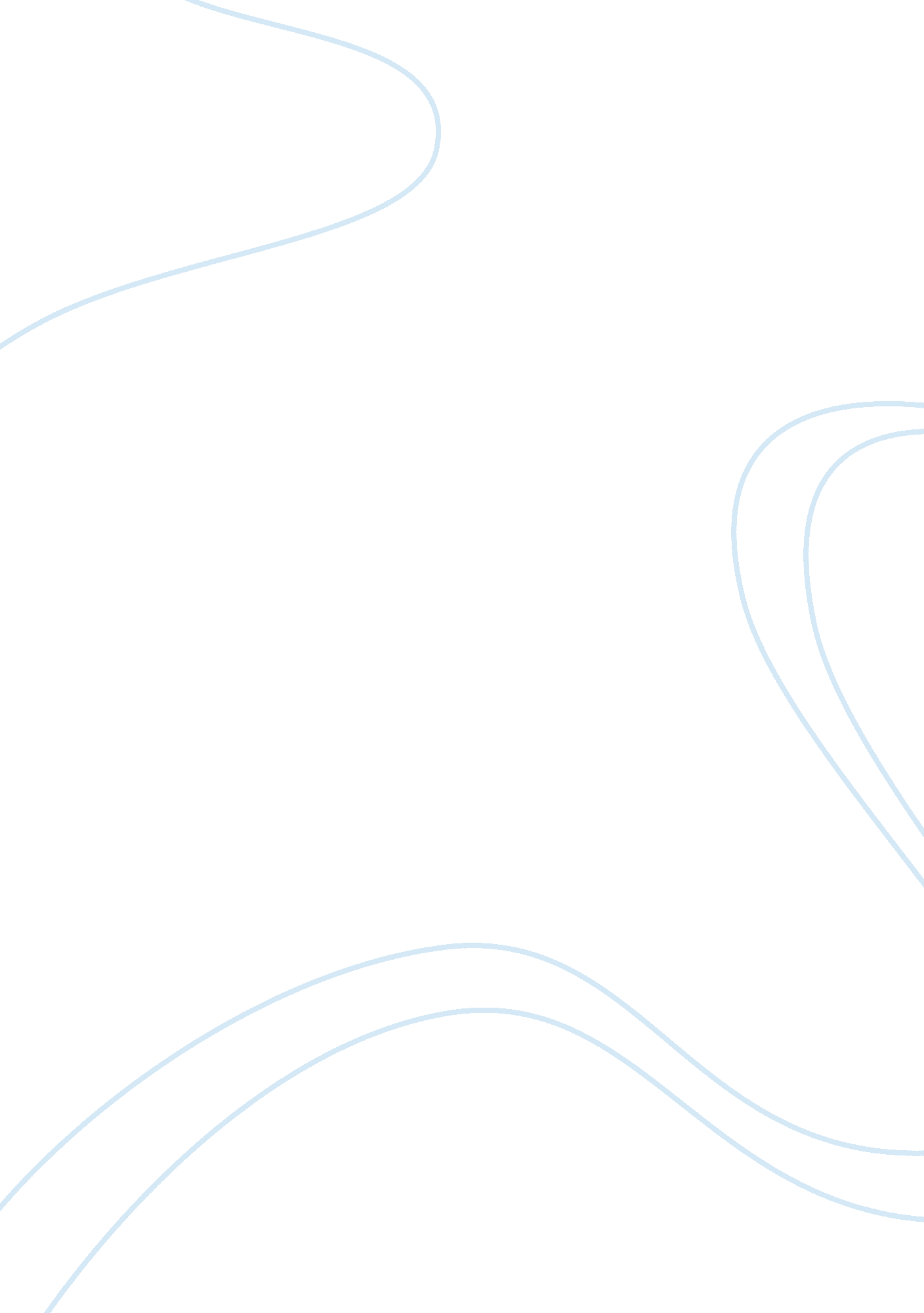 3-cyanopyridine c6h4n2 structure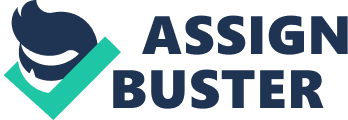 Contents Retention Index (Linear): Experimental data Predicted – ACD/Labs Predicted – EPISuite Predicted – ChemAxon Predicted – Mcule Experimental Physico-chemical Properties Experimental Melting Point: Experimental Boiling Point: Experimental LogP: Experimental Flash Point: Experimental Gravity: Predicted Physico-chemical Properties Predicted Melting Point: Miscellaneous Appearance: Stability: Toxicity: Safety: Gas Chromatography Retention Index (Kovats): Retention Index (Normal Alkane): Retention Index (Linear): Predicted data is generated using the ACD/Labs Percepta Platform – PhysChem Module Predicted data is generated using the US Environmental Protection Agency’s EPISuite™    Log Octanol-Water Partition Coef (SRC): Log Kow (KOWWIN v1. 67 estimate) = 0. 35Log Kow (Exper. database match) = 0. 36Exper. Ref: Sangster (1994)Boiling Pt, Melting Pt, Vapor Pressure Estimations (MPBPWIN v1. 42): Boiling Pt (deg C): 200. 84 (Adapted Stein & Brown method)Melting Pt (deg C): 25. 39 (Mean or Weighted MP)VP(mm Hg, 25 deg C): 0. 135 (Modified Grain method)MP (exp database): 51 deg CBP (exp database): 206. 9 deg CVP (exp database): 2. 96E-01 mm Hg at 25 deg CSubcooled liquid VP: 0. 535 mm Hg (25 deg C, exp database VP )Water Solubility Estimate from Log Kow (WSKOW v1. 41): Water Solubility at 25 deg C (mg/L): 3. 042e+004log Kow used: 0. 36 (expkow database)no-melting pt equation usedWater Sol Estimate from Fragments: Wat Sol (v1. 01 est) = 96246 mg/LECOSAR Class Program (ECOSAR v0. 99h): Class(es) found: Neutral OrganicsHenrys Law Constant (25 deg C) [HENRYWIN v3. 10]: Bond Method : 6. 81E-008 atm-m3/moleGroup Method: 4. 99E-008 atm-m3/moleExper Database: 2. 74E-07 atm-m3/moleHenrys LC [VP/WSol estimate using EPI values]: 6. 079E-007 atm-m3/moleLog Octanol-Air Partition Coefficient (25 deg C) [KOAWIN v1. 10]: Log Kow used: 0. 36 (exp database)Log Kaw used: -4. 951 (exp database)Log Koa (KOAWIN v1. 10 estimate): 5. 311Log Koa (experimental database): NoneProbability of Rapid Biodegradation (BIOWIN v4. 10): Biowin1 (Linear Model) : 0. 8504Biowin2 (Non-Linear Model) : 0. 9894Expert Survey Biodegradation Results: Biowin3 (Ultimate Survey Model): 2. 6725 (weeks-months)Biowin4 (Primary Survey Model) : 3. 6136 (days-weeks )MITI Biodegradation Probability: Biowin5 (MITI Linear Model) : 0. 4734Biowin6 (MITI Non-Linear Model): 0. 4439Anaerobic Biodegradation Probability: Biowin7 (Anaerobic Linear Model): 1. 0954Ready Biodegradability Prediction: NOHydrocarbon Biodegradation (BioHCwin v1. 01): Structure incompatible with current estimation method! Sorption to aerosols (25 Dec C)[AEROWIN v1. 00]: Vapor pressure (liquid/subcooled): 71. 3 Pa (0. 535 mm Hg)Log Koa (Koawin est ): 5. 311Kp (particle/gas partition coef. (m3/ug)): Mackay model : 4. 21E-008 Octanol/air (Koa) model: 5. 02E-008 Fraction sorbed to airborne particulates (phi): Junge-Pankow model : 1. 52E-006 Mackay model : 3. 36E-006 Octanol/air (Koa) model: 4. 02E-006 Atmospheric Oxidation (25 deg C) [AopWin v1. 92]: Hydroxyl Radicals Reaction: OVERALL OH Rate Constant = 0. 0653 E-12 cm3/molecule-secHalf-Life = 163. 720 Days (12-hr day; 1. 5E6 OH/cm3)Ozone Reaction: No Ozone Reaction EstimationFraction sorbed to airborne particulates (phi): 2. 44E-006 (Junge, Mackay)Note: the sorbed fraction may be resistant to atmospheric oxidationSoil Adsorption Coefficient (PCKOCWIN v1. 66): Koc : 98. 14Log Koc: 1. 992 Aqueous Base/Acid-Catalyzed Hydrolysis (25 deg C) [HYDROWIN v1. 67]: Rate constants can NOT be estimated for this structure! Bioaccumulation Estimates from Log Kow (BCFWIN v2. 17): Log BCF from regression-based method = 0. 500 (BCF = 3. 162)log Kow used: 0. 36 (expkow database)Volatilization from Water: Henry LC: 2. 74E-007 atm-m3/mole (Henry experimental database)Half-Life from Model River: 2181 hours (90. 89 days)Half-Life from Model Lake : 2. 388E+004 hours (995. 1 days)Removal In Wastewater Treatment: Total removal: 1. 87 percentTotal biodegradation: 0. 09 percentTotal sludge adsorption: 1. 76 percentTotal to Air: 0. 02 percent(using 10000 hr Bio P, A, S)Level III Fugacity Model: Mass Amount Half-Life Emissions(percent) (hr) (kg/hr)Air 2. 45 3. 93e+003 1000 Water 47. 8 900 1000 Soil 49. 6 1. 8e+003 1000 Sediment 0. 0939 8. 1e+003 0 Persistence Time: 777 hrClick to predict properties on the Chemicalize site 1-Click Docking 1-Click Scaffold Hop Molecular Formula C 6 H 4 N 2 Average mass 104. 109 Da Density 1. 1±0. 1 g/cm 3 Boiling Point 203. 0±13. 0 °C at 760 mmHg Flash Point 84. 4±0. 0 °C Molar Refractivity 29. 1±0. 4 cm 3 Polarizability 11. 5±0. 5 10 -24 cm 3 Surface Tension 51. 4±5. 0 dyne/cm Molar Volume 92. 8±5. 0 cm 3 50 °CTCIC0456 48-51 °CAlfa Aesar 50 °COxford University Chemical Safety Data (No longer updated)More details 48-51 °CMerck Millipore1397, 802658 51 °CJean-Claude Bradley Open Melting Point Dataset22517 50 °CJean-Claude Bradley Open Melting Point Dataset16000, 3872 48-51 °CAlfa AesarA14850 48-52 °CLabNetworkLN00008274 206-208 °CAlfa Aesar 201 °COxford University Chemical Safety Data (No longer updated)More details 206-208 °CAlfa AesarA14850 201 °CLabNetworkLN00008274 0. 503Vitas-MSTK046164 84 °CAlfa Aesar 84 °COxford University Chemical Safety Data (No longer updated)More details 84 °CAlfa Aesar 84 °F (28. 8889 °C)Alfa AesarA14850 184 °CLabNetworkLN00008274 1. 16 g/mLAlfa AesarA14850 1. 159 g/mLFluorochem 1. 159 g/lFluorochem234028 50 °CTCI 50 °CTCIC0456 White SolidNovochemy[NC-31305] white to beige solidOxford University Chemical Safety Data (No longer updated)More details Incompatible with strong oxidizing agents, strong reducing agents, strong acids, strong bases. Oxford University Chemical Safety Data (No longer updated)More details ORL-RAT LD50 1185 mg kg-1Oxford University Chemical Safety Data (No longer updated)More details 20/21/36/37/39Novochemy[NC-31305] 22-36/37/38Alfa AesarA14850 26-36/37Alfa AesarA14850 36/37/38Novochemy[NC-31305] GHS07BiosynthW-108955 GHS07; GHS09Novochemy[NC-31305] H302; H315; H319; H335BiosynthW-108955 H302-H315-H319-H335Alfa AesarA14850 H332; H403Novochemy[NC-31305] P261; P305+P351+P338BiosynthW-108955 P280h-P305+P351+P338Alfa AesarA14850 P305+P351+P338; P376; P270Novochemy[NC-31305] R52/53Novochemy[NC-31305] Safety glasses, adequate ventilation. Oxford University Chemical Safety Data (No longer updated)More details WarningAlfa AesarA14850 WarningBiosynthW-108955 WarningNovochemy[NC-31305] WARNING: Irritates skin and eyes, harmful if swallowedAlfa AesarA14850 XnAbblis ChemicalsAB1001139 952 (estimated with error: 83)NIST Spectramainlib_230614, replib_135454, replib_155088 964. 9 (Program type: Ramp; Column cl… (show more)ass: Standard non-polar; Column diameter: 0. 32 mm; Column length: 25 m; Column type: Capillary; Heat rate: 20 K/min; Start T: 50 C; End T: 250 C; Start time: 1 min; CAS no: 100549; Active phase: HP-1; Carrier gas: He; Data type: Normal alkane RI; Authors: Katritzky, A. R.; Ignatchenko, E. S.; Barcock, R. A.; Lobanov, V. S.; Karelson, M., Prediction of gas chromatographic retention times and response factors using a general quantitative structure — property relationship treatment, Anal. Chem., 66, 1994, 1799-1807.)NIST Spectranist ri 1012 (Program type: Ramp; Column cl… (show more)ass: Semi-standard non-polar; Column diameter: 0. 32 mm; Column length: 60 m; Column type: Capillary; Heat rate: 2 K/min; Start T: 30 C; End T: 260 C; End time: 28 min; Start time: 2 min; CAS no: 100549; Active phase: HP-5; Carrier gas: He; Phase thickness: 0. 25 um; Data type: Normal alkane RI; Authors: Leffingwell, J. C.; Alford, E. D., Volatile constituents of Perique tobacco, Electron. J. Environ. Agric. Food Chem., 4(2), 2005, 899-915.)NIST Spectranist ri 1877. 5 (Program type: Ramp; Column cl… (show more)ass: Standard polar; Column diameter: 0. 32 mm; Column length: 30 m; Column type: Capillary; Heat rate: 6 K/min; Start T: 50 C; End T: 240 C; Start time: 2 min; CAS no: 100549; Active phase: Supelcowax-10; Carrier gas: He; Phase thickness: 0. 32 um; Data type: Normal alkane RI; Authors: Barrio, M. E.; Lliberia, J. Ll.; Comellas, L.; Broto-Puig, F., Pyrolysis-gas chromatography applied to the study of organic matter evolution in sewage sludge-amended soils using nitrogen-phosphorus, flame ionization and mass spectrometric detection, J. Chromatogr. A, 719, 1996, 131-139.)NIST Spectranist ri 1007 (Program type: Ramp; Column cl… (show more)ass: Semi-standard non-polar; Column diameter: 0. 32 mm; Column length: 30 m; Column type: Capillary; Heat rate: 10 K/min; Start T: 60 C; End T: 280 C; End time: 3 min; Start time: 10 min; CAS no: 100549; Active phase: DB-5; Carrier gas: He; Data type: Linear RI; Authors: Premecz, J. E.; Ford, M. E., Gas chromatographic separation of substituted pyridines, J. Chromatogr., 388, 1987, 23-35.)NIST Spectranist ri 1875 (Program type: Ramp; Column cl… (show more)ass: Standard polar; Column diameter: 0. 25 mm; Column length: 60 m; Column type: Capillary; Heat rate: 2 K/min; Start T: 50 C; End T: 230 C; End time: 60 min; CAS no: 100549; Active phase: DB-Wax; Carrier gas: He; Phase thickness: 0. 25 um; Data type: Linear RI; Authors: Shimoda, M.; Shiratsuchi, H.; Nakada, Y.; Wu, Y.; Osajima, Y., Identification and sensory characterization of volatile flavor compounds in sesame seed oil, J. Agric. Food Chem., 44, 1996, 3909-3912.)NIST Spectranist ri Density: 1. 1±0. 1 g/cm 3 Boiling Point: 203. 0±13. 0 °C at 760 mmHg Vapour Pressure: 0. 3±0. 4 mmHg at 25°C Enthalpy of Vaporization: 43. 9±3. 0 kJ/mol Flash Point: 84. 4±0. 0 °C Index of Refraction: 1. 540 Molar Refractivity: 29. 1±0. 4 cm 3 #H bond acceptors: 2 #H bond donors: 0 #Freely Rotating Bonds: 1 #Rule of 5 Violations: 0 ACD/LogP: 0. 50 ACD/LogD (pH 5. 5): 0. 52 ACD/BCF (pH 5. 5): 1. 48 ACD/KOC (pH 5. 5): 45. 99 ACD/LogD (pH 7. 4): 0. 52 ACD/BCF (pH 7. 4): 1. 48 ACD/KOC (pH 7. 4): 45. 99 Polar Surface Area: 37 Å 2 Polarizability: 11. 5±0. 5 10 -24 cm 3 Surface Tension: 51. 4±5. 0 dyne/cm Molar Volume: 92. 8±5. 0 cm 3 